Обоснование для формирования инфраструктуры детского садаОбразовательная среда – система влияний и условий формирования личности, а также обеспечение возможностей для ее развития, содержащихся в социальном и пространственно-предметном окружении.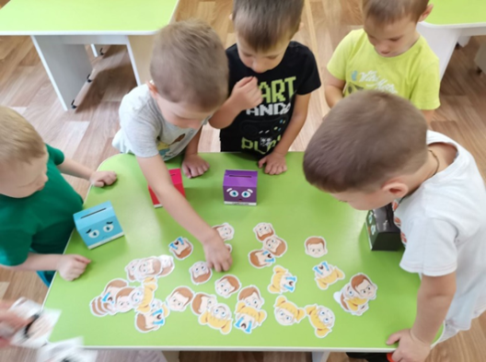 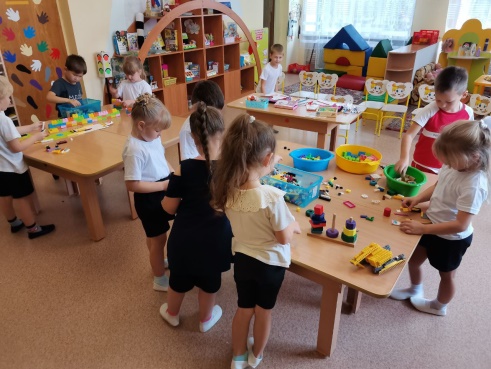 1. Письмо Минпросвещения России от 19.12.2022 № 03-2110 «О направлении рекомендаций по формированию инфраструктуры дошкольных образовательных организаций и комплектации учебно-методических материалов в целях реализации образовательных программ дошкольного образования». Рекомендации содержат алгоритмы создания инфраструктуры новых дошкольных образовательных организаций, а также проведения мероприятий, направленных на обновление инфраструктуры функционирующих дошкольных образовательных организаций.2. Диагностика по исследованию среды инфраструктуры учреждения, которая проявляется в социальном и пространственном окружении (диагностический материал Ясвина В.А. «Образовательная среда: от моделирования к проектированию»). Организационная часть инфраструктуры направлена на создание пространства для социальных коммуникаций, обеспечивающих возможность выстраивания ребенком собственных моделей поведения и самоопределения в меняющихся социальных условиях, на обеспечение личностного и роста.МБДОУ Курагинский детский сад №8 «Лесная сказка»комбинированного вида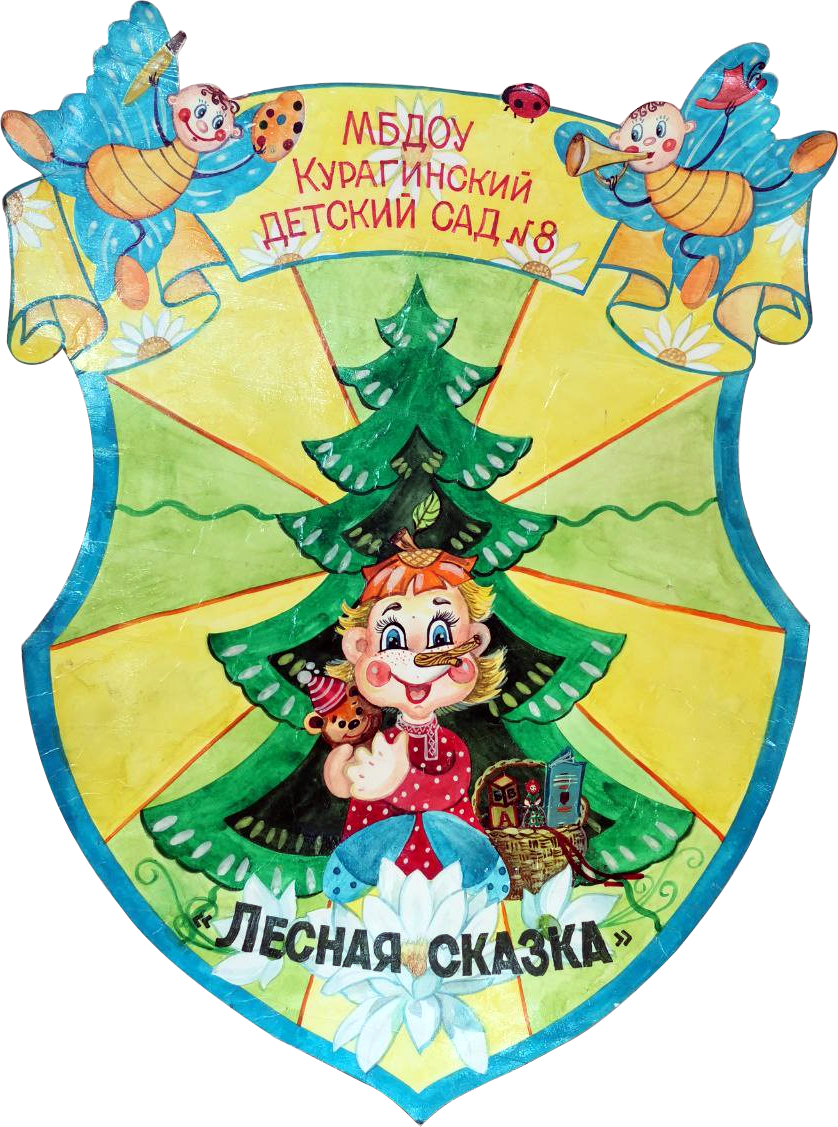 14 апреля 2023 года семинар-практикум Тема площадки «Изменение среды условий на среду возможностей» в форме аукциона практических идей педагогов Курагинского детского сада № 8 «Лесная сказка» комбинированного видапгт. Курагино 2023г.Семинар-практикум 
«Изменение среды условий на среду возможностей»Цель: Познакомить педагогов района с практикой, подходами в организации среды и эмоциональном развитии детей Курагинского детского сада № 8 «Лесная сказка» комбинированного видаЗадачи: 1. Определить факторы, влияющие на эмоциональное развитие дошкольника через условия, среду, окружение, в которой находится ребенок. 2. Расширить познания педагога в области развития эмоционального интеллекта дошкольника через игровую, организованную и свободную деятельность.3.  Познакомить со способами снятия внутреннего напряжения по реализации некоторых аспектов ФОП и поиска внутренних ресурсов педагогов.4. Способствовать формированию профессионального сообщества активных педагогов дошкольного образования. Планируемые результаты: обогащение и распространение эффективных образовательных практик по эмоциональному развитию дошкольников среди педагогов; получение (при личном желании гостя) в электронном виде пакета документов (диагностический материал, описание игр, УМК по Социально-эмоциональному развитию детей дошкольного возраста).ПРОГРАММА работы площадки по теме:«Изменение среды условий на среду возможностей»